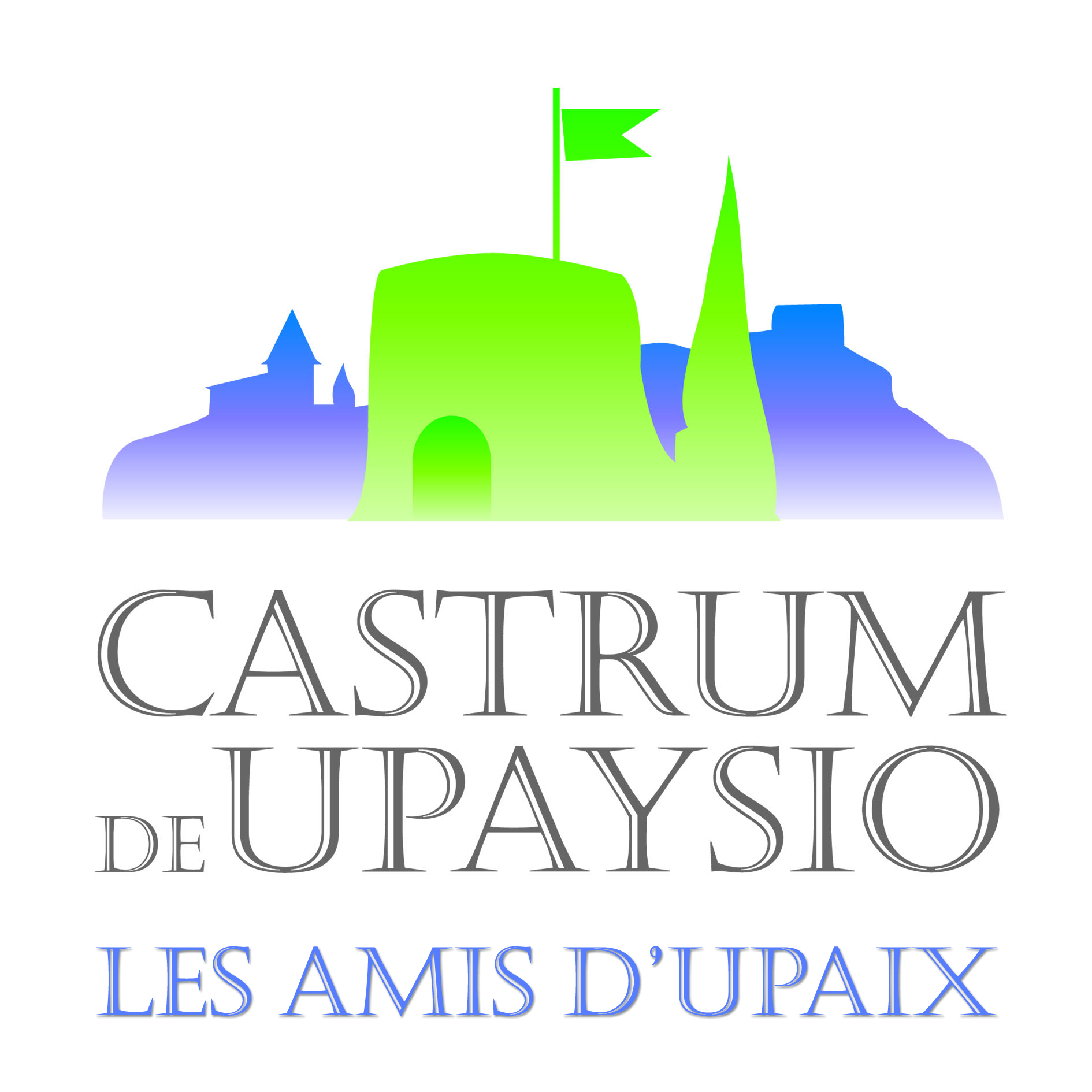 Mairie05300 Email : castrum.de.upaysio05@gmail.com www.castrumdeupaysio.frTel : 06 78 95 43 10CONVOCATION A L’ASSEMBLEE GENERALE	L’Assemblée Générale de Castrum de Upaysio – Les Amis d’Upaix aura lieu à la Chapelle des Pénitents leSamedi 04 mars 2023 à 10h30Ordre du jour :-Rapport moral et compte rendu d’activité 2022-Bilan financier 2022- Projets pour l’année 2023- Questions diverses- Appel à cotisations : la cotisation est portée 20 euros par famille (décision AG du 14.05.2022).						          La PrésidenteLetizia Logez Chevallier